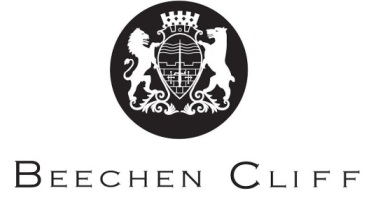 A-Level Overview Year 2: English Language & LiteratureTermWJS/AIAHB/CSDKey Skills / Coursework / PSAs / Deadlines1Non-exam component: personal investigation courseworkIntroducing techniquesResearch techniques and themesDrafting investigationPaper 2: The Great GatsbyContextCharacter and themeWider critical commentaryIndependent researchSynthesis of researchIndependent critical reading of the text2Non-exam component: personal investigation courseworkIncorporating researchConceptualising Compiling and referencing research sourcesPaper 2: The Great GatsbyDeconstruction of textClose study of languageRecreative tasksEssay techniqueDraft 3,000 word study.Final coursework piece to be submitted before ChristmasPreparations for mock exams3Paper 1: Remembered Places: Paris Anthology• Consolidation of linguistic terms• Audience, purpose and genre• Place/Point of View focusPaper 2: A Streetcar Named DesireContextClose reading of playCharacter studyParis Anthology – independent readingLearn linguistic termsRead play independently4Paper 1: Remembered Places: Paris Anthology• Comparing texts• Consolidation of different levels of language• Revising genre conventionsPaper 2:  A Streetcar Named DesireDramatic techniquesKey ThemesClose study of languageEssay techniqueParis Anthology readingCompletion of essays.Close reading of play5Paper 1: Remembered Places: Paris Anthology•  Consolidation of genre conventionsPaper 1:  Revision – A Handmaid’s TaleLanguage techniques Key themesLiterary criticismParis Anthology Wider readingEssay completionA Handmaid’s Tale – independent reading6Consolidation and exam practicePaper 1:  Revision – Donne’s poetryLanguage techniquesKey themesLiterary criticismJohn Donne’s poetryLearn poetic termsRead literary critical articles